基本信息基本信息 更新时间：2024-05-02 21:01  更新时间：2024-05-02 21:01  更新时间：2024-05-02 21:01  更新时间：2024-05-02 21:01 姓    名姓    名赖婷婷赖婷婷年    龄21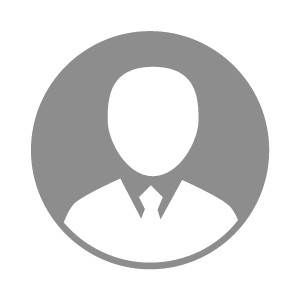 电    话电    话下载后可见下载后可见毕业院校韶关市高级技师学院邮    箱邮    箱下载后可见下载后可见学    历中专住    址住    址期望月薪5000-10000求职意向求职意向仓管/物流员仓管/物流员仓管/物流员仓管/物流员期望地区期望地区广东省广东省广东省广东省教育经历教育经历就读学校：韶关市高级技师学院 就读学校：韶关市高级技师学院 就读学校：韶关市高级技师学院 就读学校：韶关市高级技师学院 就读学校：韶关市高级技师学院 就读学校：韶关市高级技师学院 就读学校：韶关市高级技师学院 工作经历工作经历工作单位：广东美神生猪养殖有限公司 工作单位：广东美神生猪养殖有限公司 工作单位：广东美神生猪养殖有限公司 工作单位：广东美神生猪养殖有限公司 工作单位：广东美神生猪养殖有限公司 工作单位：广东美神生猪养殖有限公司 工作单位：广东美神生猪养殖有限公司 自我评价自我评价其他特长其他特长